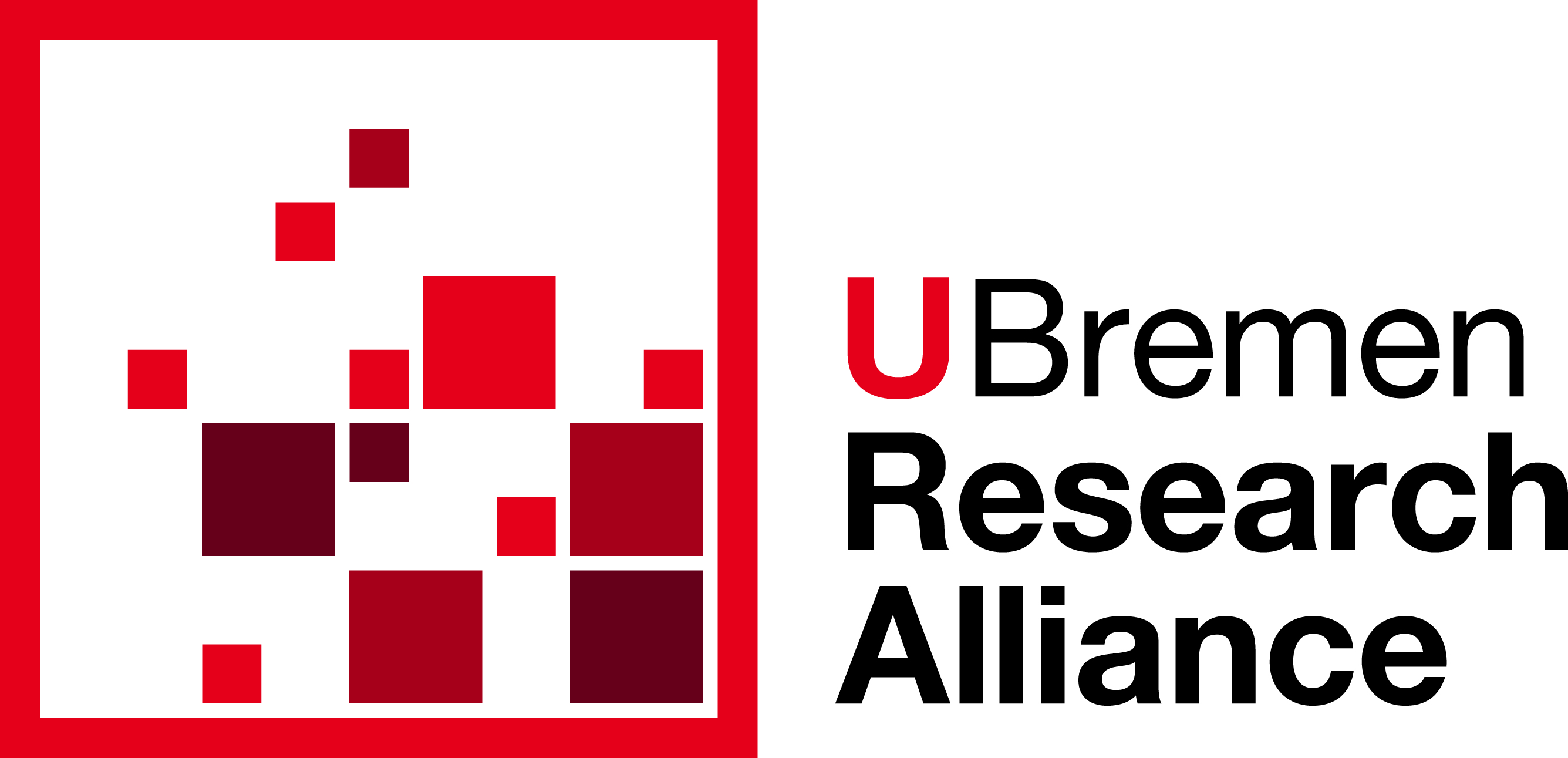 U Bremen Research Alliance ConferencesTitel: [Titel]Umsetzung: [Monat Jahr – Monat Jahr]Antragsteller/Co-Antragsteller
Your proposal can be in English or in German. Zusammenfassung der Forschungskonferenz (English or German)(maximal 2.000 Zeichen inkl. Leerzeichen)[text]Beschreibung der bisherigen Vorarbeiten zum Forschungsgegenstand / Forschungsvorhaben (maximal 2.000 Zeichen inkl. Leerzeichen)[text]Beschreibung Forschungsgegenstand/Forschungsvorhaben und Mehrwert der Kooperation (max. 2 Seiten DIN A4; Seitenränder je 2,5 cm, Arial 11pt, Zeilenabstand 1,15)[text]Beschreibung der U Bremen Research Alliance Conference (max. 2 Seiten DIN A4; Seitenränder je 2,5 cm, Arial 11pt, Zeilenabstand 1,15)[text]Ausblick auf Planungen/Weiterverfolgung des Vorhabens nach der Konferenz(maximal 3.000 Zeichen inkl. Leerzeichen)[text]Verfahren zur Ansprache und Auswahl der Teilnehmer/-innen an der Konferenz (maximal 2.000 Zeichen inkl. Leerzeichen)[text]Einbeziehung von wissenschaftlichen Nachwuchskräften (maximal 2.000 Zeichen inkl. Leerzeichen)[text]FinanzierungsplanBeteiligte PartnerBitte nennen Sie alle Partner, die in den Antrag involviert sind (Organisationseinheiten / Personen aus Universität/außeruniversitärer Forschungseinrichtung und externe / internationale.Erklärung zur Nennung der U Bremen Research Alliance als Trägerin der Veranstaltung Im Falle einer Förderung erklären sich die beantragenden Personen und Institutionen bereit, die Forschungskonferenz unter dem Namenszusatz U Bremen Research Alliance zu veranstalten und entsprechend zu bewerben:„U Bremen Research Alliance Conference in/on…“ InstitutionTitelNameE-MailBefristet beschäftigt?(bitte Befristungsende angeben)Antragsteller*in/Co-Antragsteller*inPosition Förderung Eigenmittel Sonstige Mittel Dritter 
SummeHilfskräfte Aufenthaltskosten Reisekosten (ggf. spezifizieren)Veranstaltungskosten(ggf. spezifizieren) …Sonstige Kosten (ggf. spezifizieren) …Institution/ OrganisationOrganisationseinheitIntern U Bremen Research AllianceExternNameAufgabe bei der Forschungs-konferenz[Name][z.B. Institut, Arbeitsgruppe][Ja / Nein][Ja / Nein][Titel, Vorname, Nachname][Aufgaben falls möglich]Name; InstitutionDatumName; InstitutionDatumName; InstitutionDatumName; InstitutionDatum